Publicado en Málaga el 21/05/2018 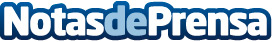 BigBlue Capital Holding ha invertido en BigBlue Villas -Benalmádena- más de 35 millones de eurosBigBlue Villas se encuentra ubicada en un punto estratégico de la Costa del Sol, tanto por las vistas al mar, como por su situación y sus comunicaciones. Se encuentra a 15 minutos en coche del aeropuerto de Málaga y a tan solo uno de la estación de tren de Torremuelle, a la que se puede acceder también dando un agradable paseo de tan solo 10 minutos. Datos de contacto:Chispitas Media606769314Nota de prensa publicada en: https://www.notasdeprensa.es/bigblue-capital-holding-ha-invertido-en Categorias: Inmobiliaria Finanzas Andalucia Construcción y Materiales http://www.notasdeprensa.es